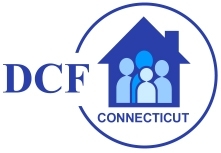 The Connecticut Police Chief’s Foundation Provides Campership Experiences for DCF KidsJune 8, 2021CHANNEL 3 KIDS CAMPSpace is limited! During the week of July 18th through July 23rd, the Connecticut Police Chief’s Foundation is sponsoring 80 DCF children to enjoy an outdoor camp experience at Channel 3 Kids Camp in Andover, Ct. This is a free opportunity with transportation facilitated by Channel 3 Kids Camp. This camp is open to children, age 8 to 13 years old, who are currently involved in an in-home service case or, who had a case recently closed by the Department. Transportation to and from the Channel 3 Kids Camp will be offered throughout the state, with a more definitive time schedule secured 2 weeks prior to camp. The Camp staff will reach out to every family who is registered with a detailed transportation plan, itinerary and packing list.Although Each parent / guardian is responsible for completing the registration link and all releases of information, we are hopeful that assigned social worker can assist those parents. Registration link: https://pcac3kc.campbrainregistration.com/The 80 camperships have been divided by regional offices. After providing details to families and receiving confirmation of their interest, please provide a list of family name, children’s full name and date of birth, email address, home address, cell phone and emergency telephone contact to jacqueline.ford@ct.gov by June 11th. Additionally, please include a signed release from the parent / guardian with permission to share their name and details with the Connecticut Police Chief’s Foundation. Please contact Jacqueline Ford with any questions: jacqueline.ford@ct.gov